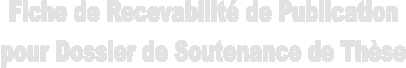 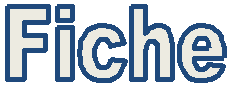 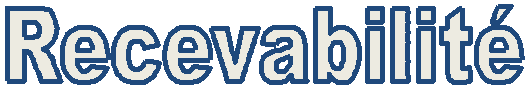 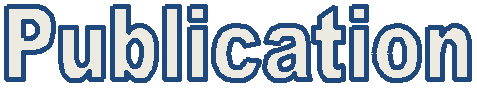 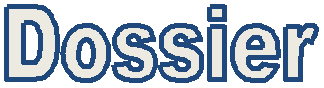 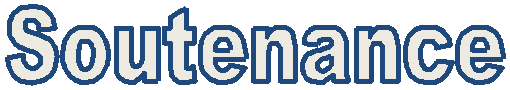 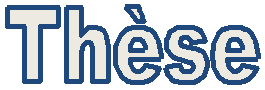 Faculté :Sciences de la Nature et de la VieDépartement :Téléphone/Fax : +213 40 23-33-09Messagerie : vicedoyenpgsnv@univ-usto.dzAdresse : USTO-MB, BP 1505, El M'naouer, 31000 Oran AlgérieUniversité des Sciences et de la Technologie d’OranMoham ed Boudiaf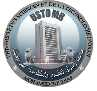 USTO-MBNom : Prénom : Grade : Domiciliation :Identification de l’EncadreurNom : Prénom : Spécialité :Identification Doctorant(e)In  tulé de la Thèse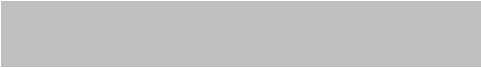 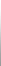 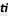 In  tulé de la Revue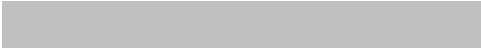 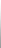 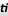 In  tulé de la Publica  on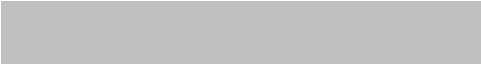 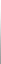 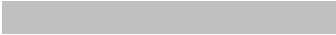 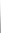 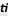 e-ISSN :          -                     ;        p-ISSN :          -1) Le paiement avant l’acceptation est-il obligatoire :                                     Oui                             Non2) L’option Open Access est-elle obligatoire :                                                    Oui                             Non3) Mesure de visibilité de la revue :                                                              SJR =                          IF =4) Indexation de la revue:                                                                                 Scopus                      Thomson5) Pérennité de la revue :                                                                              Pérennité =6) Position parmi les auteurs :                                                                    Position :Doctorant(e)                         Encadreur                           Vice-Doyen                              Doyen